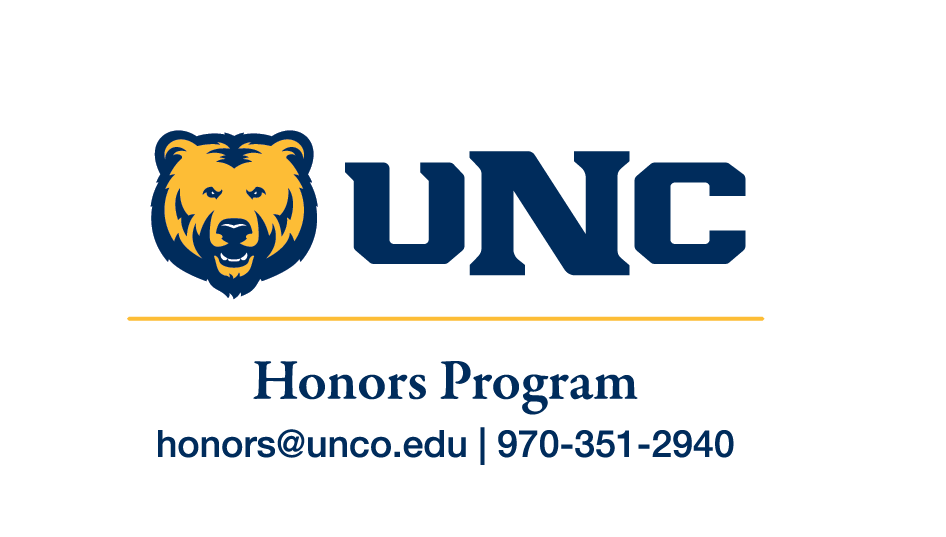 UPPER DIVISION COURSE BY CONTRACT FORMSubmit this form with the initial faculty signature by the fifth week of the semester, keeping a copy for end of semester signatures. After the course is completed, including the “enriched” work, submit the form the second time to the Honors office within one week of the end of the semester. Please contact the Honors Program office at (970) 351-2940 with any questions.Name:	Bear Number: 	Major(s):	Email: 	Course #/Title: 	Professor:	Semester/Year: 	Please list the additional work to be completed in this Upper Division course in order for it to be counted as an Honors Course (attach an additional sheet if required):Initial Semester approvals (due by the 5th week of the semester):Student Signature:	Date 	Faculty Signature:	Date 	Honors Program:	Date 	End of Semester approval (due one week after end of semester):Student Signature:	Date 	The student completed the additional work in a satisfactory manner.Faculty Signature:	Date 	STAFF USE ONLY:Logged in Access: 						Course Adj:		